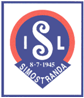 Simostranda IL ønsker velkommen tilSparebank 1 skiskyting13. og 14. mars 2021Rennene arrangeres etter gjeldene regelverk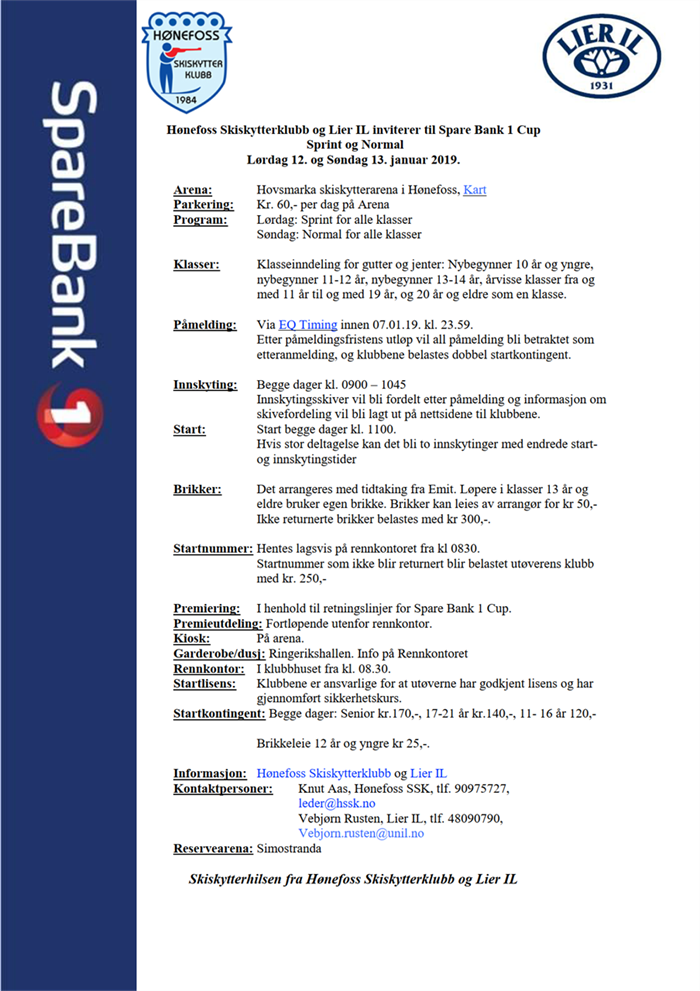 fra NSSF med tillegg fra BSSK for Sparebank 1 cup. Normalprogrammet er KM fra 13 år og eldreSted:	Eikvang, Simostranda                              	Parkering: 	Kr 60,- kun Vipps. 124453 Program:	Lørdag	Normal – til og med 19 årSøndag: 	Sprint – til og med 19 årPåmelding:		Via EQ Timing AS innen 08.03.2021.	Etteranmelding senest 11.03.2021 kl 22:00, ingen etteranmelding på renndagen grunnet Covid-19. Det vil kun være anledning for påmelding for Buskeruds egne utøvere, jfr. kretsens retningslinjer. Det er satt maksgrense på 200 stk i hver kohort, som er fordelt på 100 utøvere og 100 forelder/støtteapparat. Hver klubb må levere inn navneliste og mobilnummer på hver forelder/støtteapparat knyttet opp til den enkelte utøver. Dette er ved eventuelt smittesporing.Startkontingent:	150 kr for alle deltakere. Dette inkluderer brikkeleie.Startslisens:	Klubbene er ansvarlig for at påmeldte deltakere har godkjent lisens og har gjennomført sikkerhetskurs.Rennkontor:	På arena fra kl. 07:30Startnummer:	Hentes lagvis på rennkontoret. Startnummer som ikke blir returnert, blir belastet 	utøverens klubb med kr 250,-Brikker:	Fra og med 13 år stiller utøver med egne brikker.Innskyting:	Første innskyting: kl. 09:00-10:15	Andre innskyting: kl 12:30-13:15Start:	Første start kohort 1: kl 10.30	Pause. Vi ønsker alle vel hjem før neste kohort kommer.	Første start kohort 2: kl 13:30 Premiering:	I samsvar med retningslinjer for med BSSK.. 	Premieutdeling kun for 1.-3. plass.	Alle vil få deltagerpremie når de kommer i mål.	Resultat vil komme på hjemmeside og på Facebook.	Det vil være 15 min protestfrist, etter annonsering fra speaker.Publikum:	Det er ikke tillatt med publikum. Dette er i henhold til Koronaretningslinjene på arrangement. https://dokumentasjon.skiskyting.no/docs/koronaveileder/arrangement/personer-tilstede-pa-arrangement/Kontaktpersoner:Rennleder:						PåmeldingsansvarligOdd Ramstad						Helge Bendiksbyodd.ramstad@gmail.com					helge.bendiksby@gmail.comMobil: 92427627						Mobil: 92205639TD blir oppsatt fra Svene/BevernVelkommen til en sporty og Korona fri helg på Simostranda!